INDICAÇÃO Nº 971/2019Indica ao Poder Executivo Municipal estudos para melhorias na Rua Deputado José Julianelli no bairro Cruzeiro do Sul, neste município.Excelentíssimo Senhor Prefeito Municipal, Nos termos do Art. 108 do Regimento Interno desta Casa de Leis, dirijo-me a Vossa Excelência para sugerir que, por intermédio do Setor competente, sejam realizados estudos para melhorias na Rua Deputado José Julianelli no bairro Cruzeiro do Sul, neste município.Justificativa:Moradores da rua acima citada solicitam melhorias, pois o local se encontra em completo abandono.Plenário “Dr. Tancredo Neves”, em 15 de março de 2019.                                                        Celso Ávila (PV)      -vereador-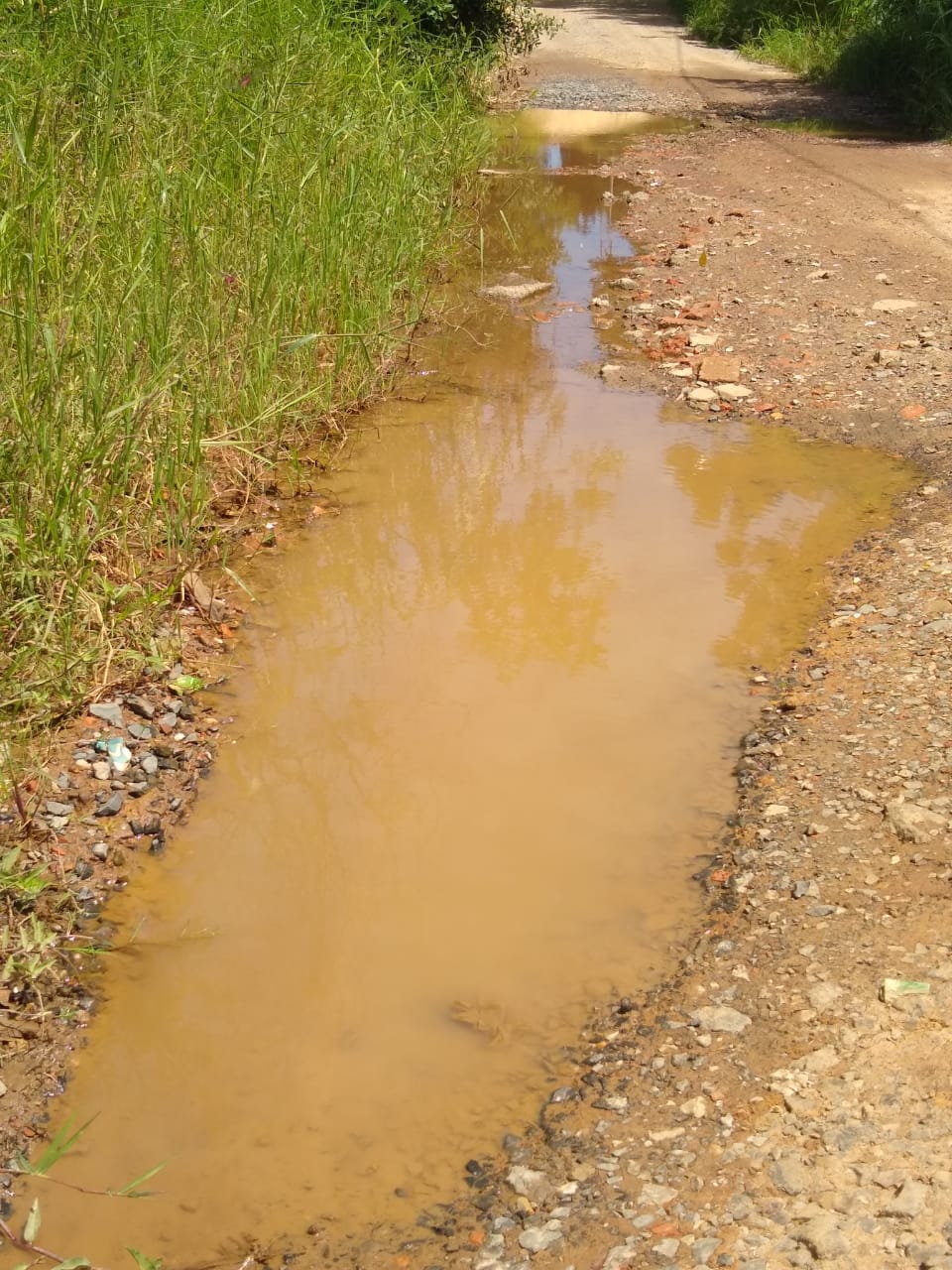 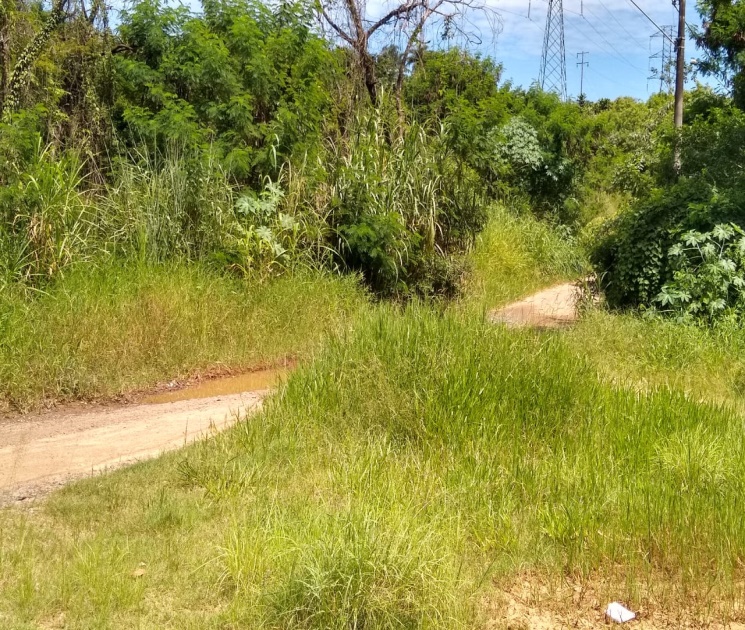 